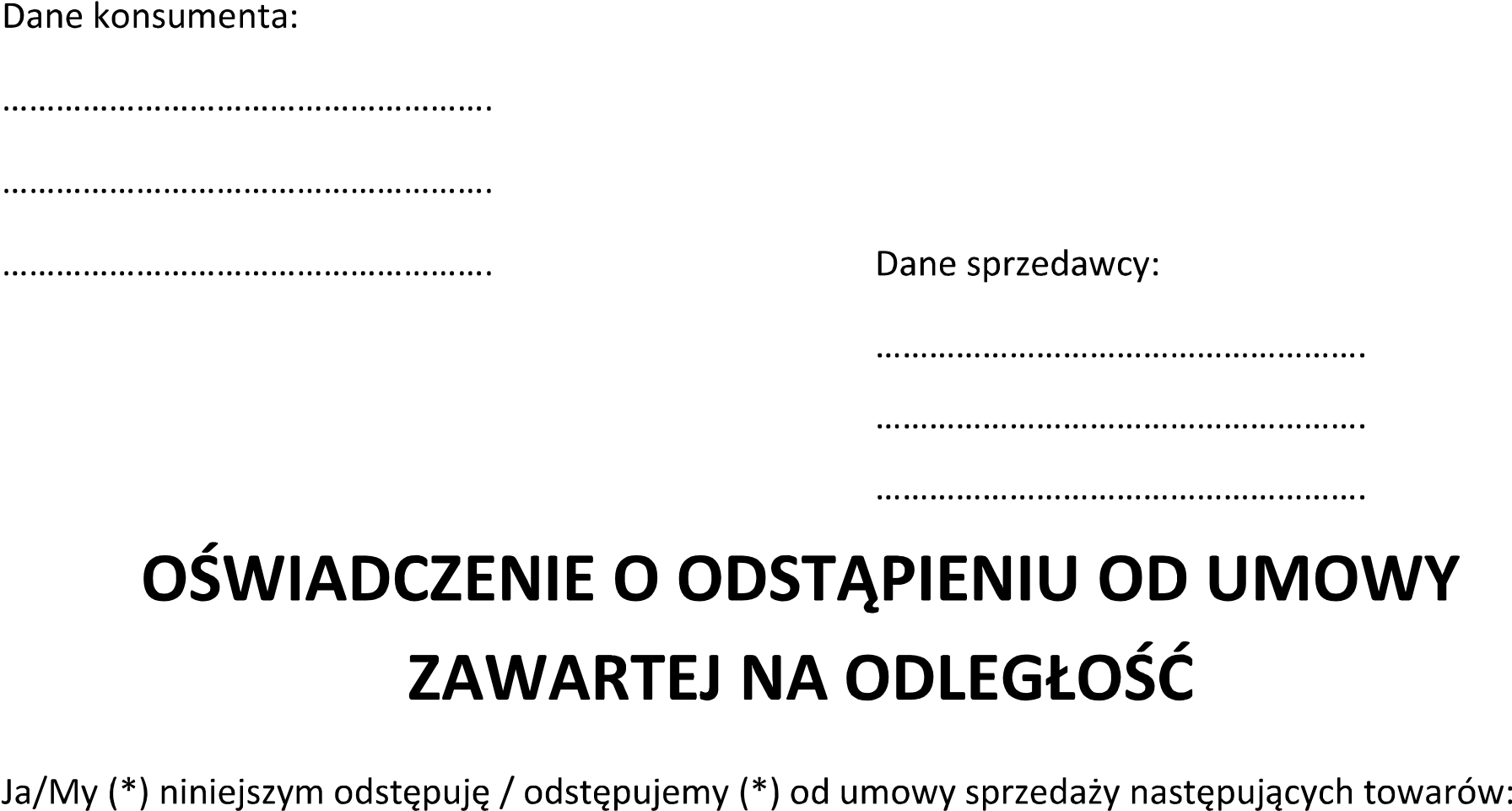 Zwracany towar należy odesłać na swój koszt do magazynu sprzedawcy:YOUR SOFA  adres magazynu: SWARZĘDZ 62-020  Łowęcin ul. Łowiecka 16 Godz. 10-14 Prosimy o awizację z 24 godzinnym wyprzedzeniem na nr tel 728-418-432TOWAR musi być oryginalnie zapakowany pod rygorem odmowy odbioru towaru na magazynie sprzedawcy.Proszę dokonać zwrotu zapłaconej ceny za towar na niniejszy numer rachunku bankowego.